「体育指導委員の基礎知識」に替わる一冊スポーツ推進委員を取り巻く環境が大きく変化している今、新しい情報を満載した資質向上に役立つ手引書　ぜひ皆様のお手元にオールカラーで見やすい！　　　　　　　　　　　　　　　　　　　　　　　　　　　　　　　　　　　　　　　　　　　　　　　　　　　　　　　　　　　　　　　　　　　　　　　　　　　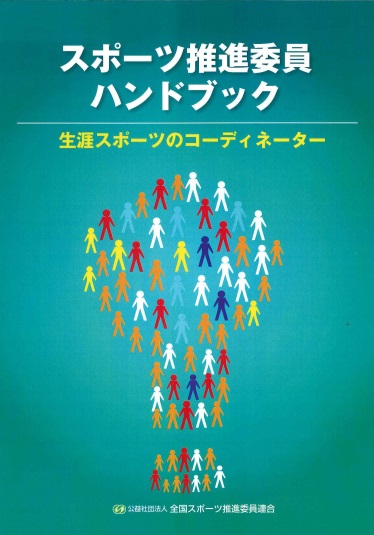 公益社団法人全国スポーツ推進委員連合 〒160-0013 　　　　　　　　　　　　　　　　　東京都新宿区霞ケ丘町4-2JAPAN SPORT OLYMPIC SQUARE　403TEL：03-6804-3341　FAX：03-6804-3342MAIL：zensporen@mx5.alpha-web.ne.jp スポーツ推進委員ハンドブック　申込書購入冊数　　　冊　　　　1,000円（1冊・税込価格・送料別）振込先　　・郵便局（郵送時払込み用紙を同封いたします）　　　　　　　・三菱東京ＵＦＪ銀行渋谷中央支店　（普通）００７０１０６　　　　　　　　　スポーツ　　お届け先住　　所〒　　-　〒　　-　〒　　-　氏　　名担当部署TELFAX請求書名担　当備考